ATTIVITA’ SVOLTA DAL DOCENTE A.S. 2021/22Pisa li 07.06.2022	                                    Il docente 	Le alunneGiuseppe Otranto     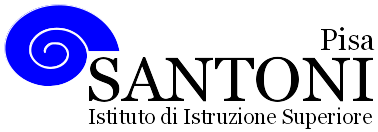 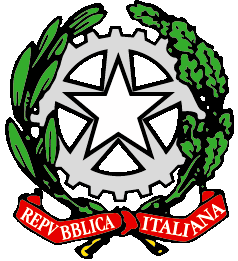 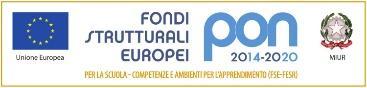 agraria agroalimentare agroindustria | chimica, materiali e biotecnologie | costruzioni, ambiente e territorio | sistema moda | servizi socio-sanitari | servizi per la sanità e l'assistenza sociale | corso operatore del benessere | agenzia formativa Regione Toscana  IS0059 – ISO9001agraria agroalimentare agroindustria | chimica, materiali e biotecnologie | costruzioni, ambiente e territorio | sistema moda | servizi socio-sanitari | servizi per la sanità e l'assistenza sociale | corso operatore del benessere | agenzia formativa Regione Toscana  IS0059 – ISO9001agraria agroalimentare agroindustria | chimica, materiali e biotecnologie | costruzioni, ambiente e territorio | sistema moda | servizi socio-sanitari | servizi per la sanità e l'assistenza sociale | corso operatore del benessere | agenzia formativa Regione Toscana  IS0059 – ISO9001agraria agroalimentare agroindustria | chimica, materiali e biotecnologie | costruzioni, ambiente e territorio | sistema moda | servizi socio-sanitari | servizi per la sanità e l'assistenza sociale | corso operatore del benessere | agenzia formativa Regione Toscana  IS0059 – ISO9001agraria agroalimentare agroindustria | chimica, materiali e biotecnologie | costruzioni, ambiente e territorio | sistema moda | servizi socio-sanitari | servizi per la sanità e l'assistenza sociale | corso operatore del benessere | agenzia formativa Regione Toscana  IS0059 – ISO9001www.e-santoni.edu.ite-mail: piis003007@istruzione.ite-mail: piis003007@istruzione.itPEC: piis003007@pec.istruzione.itPEC: piis003007@pec.istruzione.itNome e cognome del docente GIUSEPPE OTRANTONome e cognome del docente GIUSEPPE OTRANTONome e cognome del docente GIUSEPPE OTRANTODisciplina insegnata DIRITTODisciplina insegnata DIRITTODisciplina insegnata DIRITTOLibro/i di testo in uso MARIACRISTINA RAZZOLIDIRITTO ED ECONOMIA TRA MONDO REALE E DIGITALE vol. 1 – ED. CLITT ZANCHELLILibro/i di testo in uso MARIACRISTINA RAZZOLIDIRITTO ED ECONOMIA TRA MONDO REALE E DIGITALE vol. 1 – ED. CLITT ZANCHELLILibro/i di testo in uso MARIACRISTINA RAZZOLIDIRITTO ED ECONOMIA TRA MONDO REALE E DIGITALE vol. 1 – ED. CLITT ZANCHELLIClasse e Sezione1OIndirizzo di studioOPERATORI DEL BENESSEREN. studenti   23DIRITTODIRITTODIRITTO  I principi generali del diritto: le norme giuridiche e le loro caratteristiche – le fonti del diritto – tipologia di fonti normative – il coordinamento delle fonti – i codici – l’interpretazione delle norme giuridiche – la validità delle leggi – la perdita di efficacia delle leggi. I soggetti del diritto: le persone fisiche e persone giuridiche – i soggetti incapaci.Lo Stato: lo Stato e i suoi elementi-  La cittadinanza Italiana - Il territorio e la sovranità - Forme di Stato - Forme di GovernoIl Contratto: Nozioni di Diritto Civile. Elementi del contratto. Nozioni di diritto del lavoro. La Costituzione e il lavoro. Contratto di lavoro in generale. Il CCNL di categoriaResponsabilità penale e normativa europea sui cosmeticiLe studentesse hanno in genere raggiunto gli obiettivi minimi relativi a comprendere l’importanza delle norme giuridiche e la funzione della sanzione; imparare a distinguere fonti primarie e secondarie ed applicare il principio gerarchico; capire la differenza tra forme di stato e di Governo; comprendere gli elementi principali e la funzione del contratto, nonché gli elementi base del diritto penale e comunitarioEDUCAZIONE CIVICADifferenze tra Statuto Albertino e Costituzione RepubblicanaArt. 11 Costituzione  I principi generali del diritto: le norme giuridiche e le loro caratteristiche – le fonti del diritto – tipologia di fonti normative – il coordinamento delle fonti – i codici – l’interpretazione delle norme giuridiche – la validità delle leggi – la perdita di efficacia delle leggi. I soggetti del diritto: le persone fisiche e persone giuridiche – i soggetti incapaci.Lo Stato: lo Stato e i suoi elementi-  La cittadinanza Italiana - Il territorio e la sovranità - Forme di Stato - Forme di GovernoIl Contratto: Nozioni di Diritto Civile. Elementi del contratto. Nozioni di diritto del lavoro. La Costituzione e il lavoro. Contratto di lavoro in generale. Il CCNL di categoriaResponsabilità penale e normativa europea sui cosmeticiLe studentesse hanno in genere raggiunto gli obiettivi minimi relativi a comprendere l’importanza delle norme giuridiche e la funzione della sanzione; imparare a distinguere fonti primarie e secondarie ed applicare il principio gerarchico; capire la differenza tra forme di stato e di Governo; comprendere gli elementi principali e la funzione del contratto, nonché gli elementi base del diritto penale e comunitarioEDUCAZIONE CIVICADifferenze tra Statuto Albertino e Costituzione RepubblicanaArt. 11 Costituzione  I principi generali del diritto: le norme giuridiche e le loro caratteristiche – le fonti del diritto – tipologia di fonti normative – il coordinamento delle fonti – i codici – l’interpretazione delle norme giuridiche – la validità delle leggi – la perdita di efficacia delle leggi. I soggetti del diritto: le persone fisiche e persone giuridiche – i soggetti incapaci.Lo Stato: lo Stato e i suoi elementi-  La cittadinanza Italiana - Il territorio e la sovranità - Forme di Stato - Forme di GovernoIl Contratto: Nozioni di Diritto Civile. Elementi del contratto. Nozioni di diritto del lavoro. La Costituzione e il lavoro. Contratto di lavoro in generale. Il CCNL di categoriaResponsabilità penale e normativa europea sui cosmeticiLe studentesse hanno in genere raggiunto gli obiettivi minimi relativi a comprendere l’importanza delle norme giuridiche e la funzione della sanzione; imparare a distinguere fonti primarie e secondarie ed applicare il principio gerarchico; capire la differenza tra forme di stato e di Governo; comprendere gli elementi principali e la funzione del contratto, nonché gli elementi base del diritto penale e comunitarioEDUCAZIONE CIVICADifferenze tra Statuto Albertino e Costituzione RepubblicanaArt. 11 Costituzione